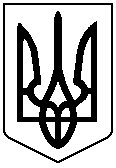 У К Р А Ї Н АГОЛОВА ЧЕРНІВЕЦЬКОЇ ОБЛАСНОЇ РАДИ__________________________________________________________________________________________РОЗПОРЯДЖЕННЯ05  січня  2022 р.		                                                   № 03-нПро відзначення Аліни БІЛОЇ

Відповідно до Положення про Почесну грамоту Чернівецької обласної ради, затвердженого рішенням 2-ї сесії обласної ради VІІІ скликання від 31.03.2021 № 99-2/21, нагородити Почесною грамотою Чернівецької обласної ради:за багаторічну сумлінну працю, високу професійну майстерність, вагомий особистий внесок у розвиток бібліотечної справи на Буковині, активну громадянську позицію та з нагоди 45-річчя від дня народження.Голова обласної ради		                                               Олексій БОЙКОБІЛУ
Аліну Миколаївнудиректора комунальної установи "Чернівецька обласна бібліотека для дітей"